STRATEGI HUMAS DALAM MENINGKATKAN MINAT PENGUNJUNG KARANG SETRA DI KOTA BANDUNGPublic Relation Strategies To Increase Karang Setra Visitor Interest In Bandung	Oleh:	SUCI PATMASARI	142050495SKRIPSIUntuk Memperoleh Gelar Sarjana Pada Program Studi Ilmu Komunikasi Fakultas Ilmu Sosial dan Ilmu Politik Universitas Pasundan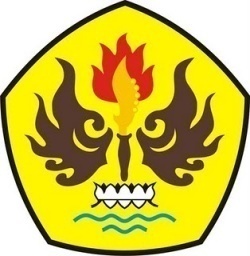 FAKULTAS ILMU SOSIAL DAN ILMU POLITIK
UNIVERSITAS PASUNDAN
BANDUNG
2016